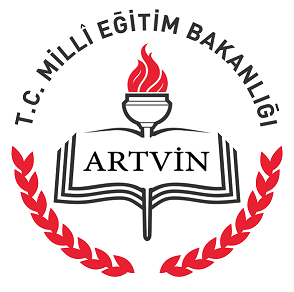 T.C. ARTVİN VALİLİĞİ İl Milli Eğitim MüdürlüğüRESMİ VE ÖZELÖRGÜN VE YAYGIN EĞİTİM KURUMLARI 2016 – 2017 EĞİTİM - ÖĞRETİM YILI ÇALIŞMA TAKVİMİ 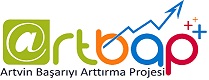 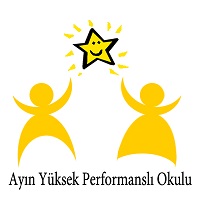 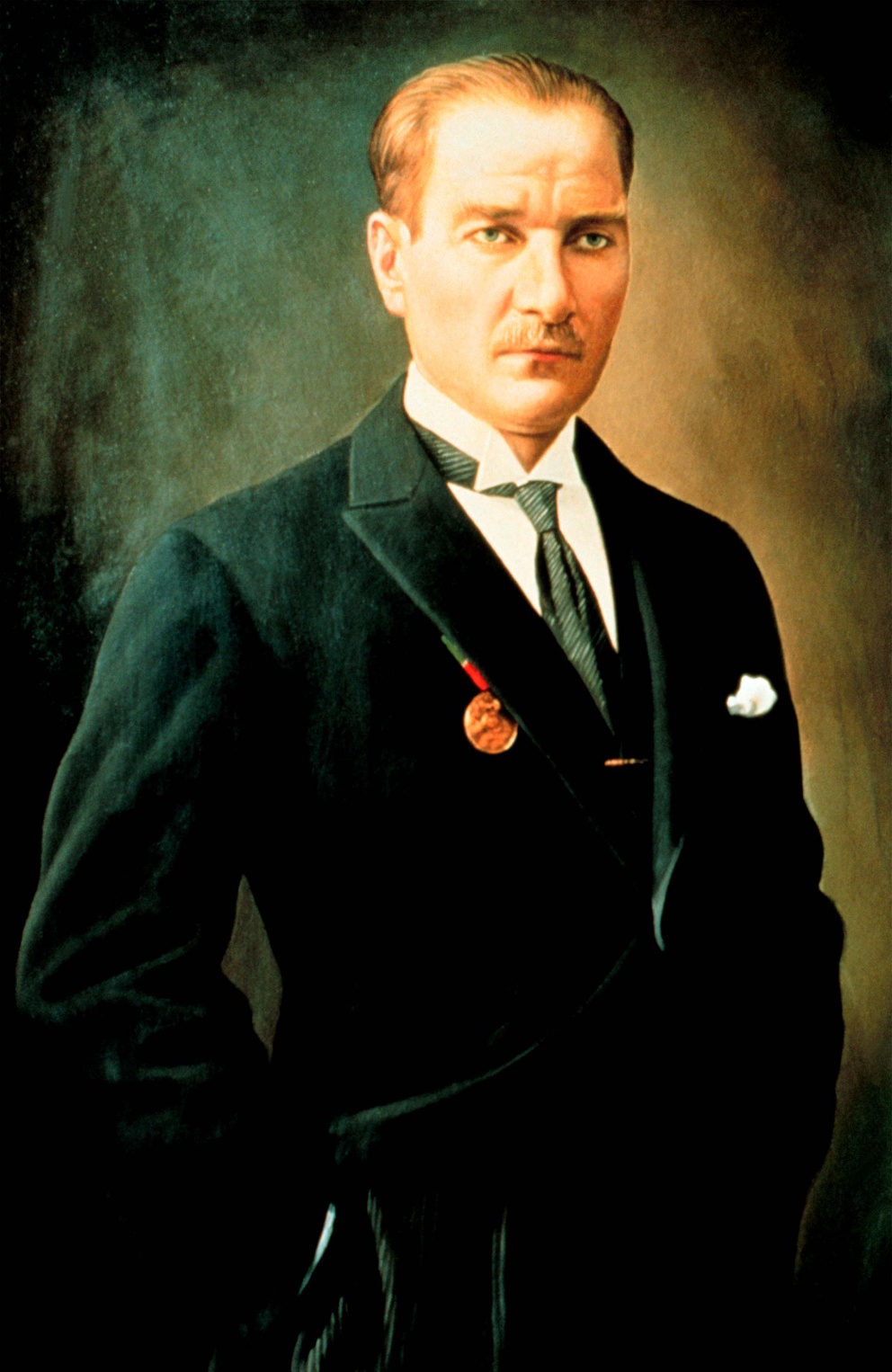 AÇIKLAMALAR:Mesleki Eğitim Kurs kayıtlarının sürekli olması esastır. Okul ve Kurumların şartlarına göre yaz ayları dâhil olmak üzere yılın her ayında yeni kurs grupları oluşturularak kayıt yapılabilir.Örgün ve Yaygın Eğitim Kurumlarında 05 Ekim “Dünya Öğretmenler Günü” olarak kutlanır.Bu çalışma takviminde belirtilmeyen özel günler, haftalar ve benzeri günler; Sosyal etkinlikler Yönetmeliği ile ilgili mevzuatta belirtilen tarihlerde kutlanır. Özel yönetmeliği bulunan resmi ve özel okullarda kayıt – kabul işlemleri ilgili yönetmelik hükümlerine göre yapılır. Ayrıca Bakanlıkça belirlenen tarihler arasında kayıt kabul işlemleri gerçekleştirilir.222 Sayılı İlköğretim ve Eğitim Kanunu'nun 51. maddesi gereği Eylül ayının üçüncü haftasında kutlanan "İlköğretim Haftası" faaliyetlerinin öğrencilerle ilgili kısımları öğretim yılının başlamasından sonra gerçekleştirilir. Halk Eğitimi Merkezleri’nde açılması planlanan kısa süreli kurslar, İl Halk Eğitimi Planlama Kurulları’nca tespit edilir. Yarıyıl ve yılsonu tatilinde de istek ve ihtiyaç duyulduğu takdirde kurslar açılabilir. Halk Eğitimi Merkezlerinde kurslar tam gün, tam yıl kapsamında yıl boyunca düzenlenebilir.                   Halk Eğitim Merkezlerince kursiyer kayıtları ve alan çalışmaları yıl süresince devam eder.   Ancak eylül- ekim- kasım aylarında daha yoğun ve okullarla işbirliği ile gerçekleştirilir.                                                                                                                                                 Şubat, Haziran ve Eylül aylarında yapılacak kalfalık ve ustalık sınavlarında ihtiyaç duyulması halinde bir sonraki ay içinde de sınava devam edilebilir. Tüm dönemlerde gerektiğinde Cumartesi ve Pazar günleri de sınav gerçekleşecek şekilde sınav programları hazırlanır.Hangi tür sınav olursa olsun, Yönetmelikler ile diğer Mevzuat Hükümleri doğrultusunda Bakanlığımızca belirlenen sınav takvimine göre yapılacaktır. Açık İlköğretim Okulu, Açık öğretim Lisesi ve Mesleki Açık öğretirim Lisesi ile ilgili iş ve işlemler bakanlıkça belirlenen çalışma takvimine göre yürütülür.(Okulların kayıt dönemleri, kayıt iş ve işlemleri, sınavlar ve sınavlarla ilgili iş ve işlemleri)Meslek ve Teknik Anadolu Liselerinde yaz dönemi stajına gönderilecek öğrencilerin stajları 11 ve 12. Sınıflarda ders kesiminden sonraki hafta başlayacaktır. 2016-2017 Eğitim öğretim yılı Artvin ili Çalışma Takvimi komisyonumuzca 11/08/2016 tarihinde hazırlanmış olup, tüm resmi ve özel örgün ve yaygın eğitim kurumlarının takvime uygun olarak eşgüdüm halinde uygulamaları gerekmektedir. ÇALIŞMA TAKVİMİ KOMİSYONU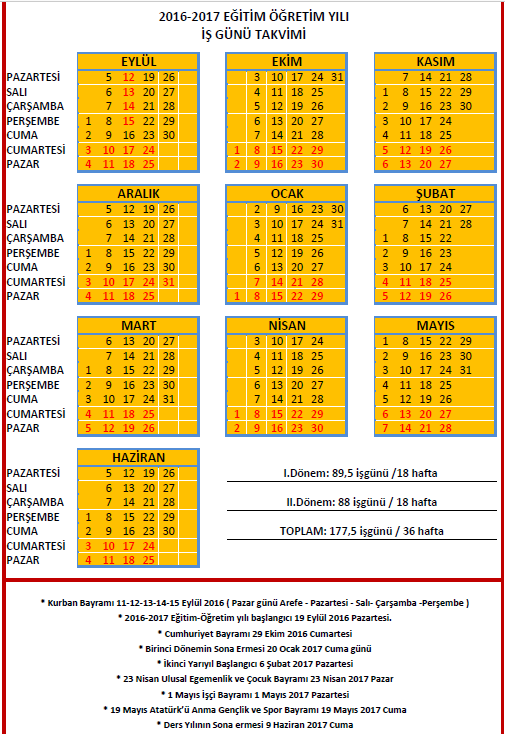 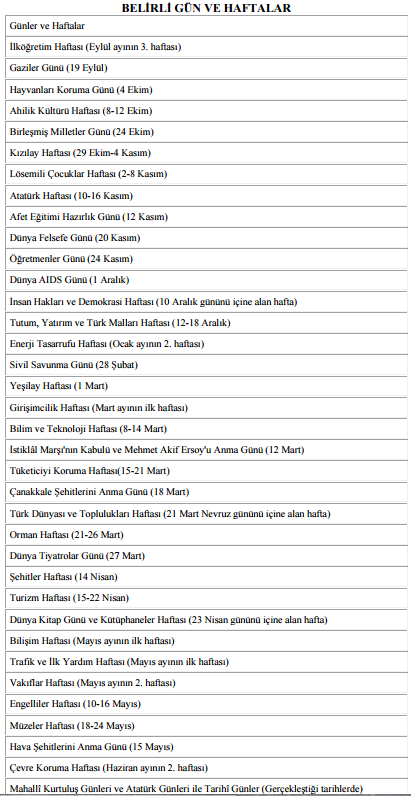 Sıra NoAĞUSTOSTARİH   1İlçe Hayat Boyu Öğrenme, Halk Eğitimi Planlama ve İşbirliği Komisyonu Toplantısı22- 26 Ağustos 2016 Tarihleri arası.2Zafer Bayramı30 Ağustos 2016       EYLÜL       EYLÜLTARİH3Eğitim Bölgesi Okul Müdürleri Sene Başı Toplantısı (Yeni döneme hazırlıkların tamamını kapsayan)1-2 Eylül 20164Tüm eğitim kurumlarında çalışan öğretmenlerin göreve başlaması.01 Eylül 2016 ( Perşembe )5Okul öncesi, İlkokul ve ortaokul ortaöğretim okulların sınıf öğrenci listelerinin hazırlanması.01 Eylül 20166Okulöncesi,  İlköğretim ve ortaöğretim Kurumlarındaki Öğretmenlerin 2016 -2017 Öğretim Yılı Meslekî Çalışmaları01 - 09 Eylül 20167Meslekî Eğitim Merkezinde Güz Dönemi Kalfalık, Ustalık Sınavlarının Yapılması01 - 30 Eylül 20168Örgün Eğitim Kurumlarında Sene Başı Öğretmenler Kurulu Toplantıları01-06 Eylül 20169RAM Müdürlüğünce Rehberlik Çerçeve Programlarının Okullara Gönderilmesi05-09 Eylül 201610Merkez Halk Eğitim ve Hayat Boyu Öğrenme Planlama Komisyonu 1.Toplantısı 05– 09 Eylül 2016 11Eğitim Bölgesi Okul Müdürleri Sene Başı Toplantısı (Hazırlıkların gözden geçirilmesi ve öğretmen açıklarının eğitim bölgesi çerçevesinde planlanması)06 Eylül 2016122016 – 2017 Eğitim Öğretim Yılı Eğitim Bölgeleri I.  Kanaat Dönem Başı Toplantıları Temel Eğitim ve Ortaöğretim Kurumları Okul Zümre Öğretmenler Kurulu toplantısı yapılarak okul zümre başkanlarının belirlenmesi. Temel Eğitim ve Ortaöğretim Kurumları Eğitim Bölgesi Zümre Başkanlar Kurulu toplantısı yapılmasıİl Zümre Başkanları Kurulu toplantısı ( Ortaöğretim Kurumları) 01-06 Eylül 201607 Eylül 201609 Eylül 201613Yıllık Ders Planlarının ve okulların ders zümrelerinin hazırlanması ve İdareye Teslimi09 Eylül 201614Kurban Bayramı (12-16 Eylül 2016)15Örgün Eğitim Kurumlarında 2016–2017 Eğitim Öğretim Yılının Başlaması 19 Eylül 201616“15 Temmuz Demokrasi Zaferi ve Şehitleri Anma “ Etkinlikleri 19-23 Eylül 201617"TÜBİTAK" Proje Hazırlık Çalışmaların Başlangıcı19 Eylül 201618İlköğretim Haftası19-23 Eylül 201619Tam gün tam yıl uygulama onayının alınması19-30 Eylül 201620Okul Rehberlik Hizmetleri Yürütme Kurulu Toplantısı21 Eylül - 3 Ekim 201621Şiddet Eylem Planlarının Okullara Gönderilmesi26 Eylül 201622Rehberlik ve Psikolojik Danışma Hizmetleri İl Danışma Komisyonu Toplantısı26 Eylül 201624Örgün ve Yaygın Eğitim Kurumlarının Ek ders Ücret Onaylarının Teslim Edilmesi26 Eylül – 7 Ekim 201625Açık Kontenjanı Bulunan Pansiyonlu Ortaöğretim Kurumlarının Mahalli Sınavları 26 Eylül – 7 Ekim 201626Eğitim Bölgesi Müdürler Kurulu Toplantısı 27 Eylül 201627İl Hayat Boyu Öğrenme, Halk Eğitim Planlama ve İşbirliği Komisyonu Toplantısı28 Eylül 2016İl Özel Eğitim Hizmetleri Kurulu Toplantısı29 Eylül 201628Aday Çırak ve Çırak Öğrenci Kayıtlarının Sona Ermesi,30 Eylül 201629Okul Aile Birliği Genel Kurul toplantısıEylül/Ekim 2016EKİMEKİMTARİH30Demokrasi Eğitimi ve Okul Meclisleri a) Şube Temsilcisi Seçimi b) Okul Meclisi Başkanı Seçimi c) İlçe Temsilcilerinin Seçimi d)İl Öğrenci Meclisi Başkanlık Divanının Seçimi 03 – 21 Ekim 201624-28 Ekim 201603 Kasım 201602 Aralık 201631Mesleki Eğitim Merkezlerinde Çırak ve kalfaların eğitime başlaması03 Ekim 201632Okulöncesi, İlköğretim ve Ortaöğretim Kurumlarının Hazırladıkları Rehberlik Hizmetleri Yıllık Planlarının RAM Müdürlüğüne Gönderilmesi03 Ekim 201635İl Milli Eğitim Komisyonu Toplantısı 05 Ekim 201636Ortaöğretim ve İlköğretim Okullarında Şube Öğretmenler Kurulu Toplantıları10-28 Ekim 201637Eğitim Bölgesi Danışma Kurulu Toplantısı12 Ekim 201638Rehber Öğretmenler Mesleki Paylaşım ve Koordinasyon Toplantısı (İl Geneli)18 Ekim 201639Özel Eğitim Öğretmenleri Mesleki Paylaşım ve Koordinasyon Toplantısı (İl Geneli)18 Ekim 201640İl Milli Eğitim Danışma Kurulu Sene Başı Toplantısı   24 Ekim 20164129 Ekim Cumhuriyet Bayramı28 Ekim 2016 Cuma Günü Saat 13.00 de Başlar;   29 Ekim 2016 Cumartesi günü Akşamı Sona Erer42  İlk ve Orta Öğretim Kurumlarında Okul Öğrenci Meclis İlçe Başkanlığı Seçimleri                                                                   31 Ekim - 4 Kasım 2016KASIMKASIMTARİH43Ortaöğretim Kurumu öğrencileri sorumluluk sınavlarının yapılması03-28 Kasım 201644Atatürk Haftası07 - 11 Kasım 2016 (10 Kasım 2016)45Öğretmenler Günü24 Kasım 201646Ortak Sınavlar-1 / TEOG23-24 Kasım 2016 ARALIK ARALIKTARİH47Dünya Engelliler Günü03 Aralık 2016 Cumartesi48Tüm İlk ve Orta Öğretim Kurumlarında Okul öğrenci Meclisleri İl başkanlığı seçimi05 Aralık 201649Ortak Sınavlar– Mazeret Sınavı-110-11 Aralık 2016OCAKOCAKTARİH50Yılbaşı Tatili 01 Ocak 2017 Pazar51Örgün ve Yaygın Eğitim Kurumlarının Ekders Ücret Onaylarının Teslim Edilmesi02 - 13 Ocak 201752Aday Çırak ve Çırak Öğrencilerin Kayıtlarının Yapılması02 - 31 Ocak 201753Mesleki Eğitim Merkezlerinde 2016 – 2017 Eğitim Öğretim Yılı Birinci Kanaat Döneminin Sona Ermesi. 13 Ocak 201754İlçe Hayat Boyu Öğrenme, Halk Eğitimi ve Planlama ve İşbirliği Komisyon Toplantısı24 Ocak 201755Örgün Eğitim Kurumlarında 2016 – 2017 Eğitim Öğretim Yılı Birinci Kanaat Döneminin Sona Ermesi. 20 Ocak 2017ŞUBATŞUBATTARİH56Okul/Kurum Müdürlükleri Tarafından Taşınır Taleplerinin Sisteme Girilmesi;Sistem üzerinden taleplerin girilmesi ve onaylanması,Okul/Kurum taleplerinin inceleme ve değerlendirme yapıldıktan sonra onaylanması,İlçe Milli Eğitim Müdürlüklerince taleplerin onaylanması,İl Milli Eğitim Müdürlüklerince taleplerin onaylanması,Şubat – Mart- Nisan 2017572016– 2017 Eğitim Öğretim Yılı Eğitim Bölgeleri II. Kanaat Dönem Başı Müdürler Kurulu ( 2. Dönem hazırlıklarının gözden geçirilmesi ve öğretmen planlaması)02-03 Şubat 201758Mesleki Eğitim Merkezlerinde 2016– 2017 Eğitim Öğretim Yılı İkinci Kanaat Döneminin Başlaması. 6 Şubat 201759Mesleki Eğitim Merkezlerinde Kış Dönemi Kalfalık Ustalık Sınavlarının Yapılması06 - 28 Şubat 201760Örgün Eğitim Kurumlarında 2016-2017 Eğitim Öğretim Yılı İkinci Dönem başlaması06 Şubat 201761Merkez Halk Eğitimi ve Hayat Boyu Öğrenme Planlama Komisyonu 2. Toplantısı06-10 Şubat 201762Her Derece ve Türdeki Okullarda 2. Kanaat Dönemi Başı Öğretmenler Kurulu: 07-16 Şubat 2017632016 – 2017 Eğitim Öğretim Yılı Eğitim Bölgeleri II.  Kanaat Dönem Başı Toplantıları a)Temel Eğitim ve Ortaöğretim Kurumları Eğitim Bölgesi Zümre Başkanlar Kurulu b)Temel Eğitim ve Ortaöğretim Kurumları Okul Ders Zümre Başkanlar Kuruluc)Temel Eğitim ve Ortaöğretim Kurumları Okul Zümre Öğretmenler Kurulu13 -17Şubat 201721 Şubat 201713-17 Şubat 201764İl Milli Eğitim Komisyonu15 Şubat 201765Eğitim Bölgesi Danışma Kurulu Toplantısı 22 Şubat 201766İl Hayat Boyu Öğrenme ve Halk Eğitimi Planlama ve İş Birliği Komisyonu 2.Toplantısı 24 Şubat 2017  67Eğitim Bölgesi Müdürler Kurulu Toplantısı27 Şubat 201768Ortaöğretim Kurumu öğrencileri sorumluluk sınavlarının yapılmasıŞubat 2017MARTMARTTARİH69Mahallî Kurtuluş Günü7 Mart 2017 Salı70İstiklal Marşının Kabulü v69e Mehmet Akif Ersoy'u Anma Günü12 Mart 2017 Pazar71Çanakkale Zaferi ve Şehitleri Anma Günü18 Mart 2017 Cumartesi72Taşımalı Eğitim Planlama Komisyonu ÇalışmalarıMart 2017NİSANNİSANTARİH73Ortaokullarda Yöneltme Çalışmaları01 -30 Nisan 201774Ulusal Egemenlik ve Çocuk Bayramı
(Temel Eğitim Kurumları)23 Nisan 2017Pazar                                                  75Ortak Sınavlar-2 / TEOG26-27 Nisan 2017Okulların öğrenci alacağı kayıt alanlarını belirleme Komisyonu ÇalışmasıNisan 2017MAYISMAYISTARİH74Emek ve Dayanışma Günü01 Mayıs 2017Pazartesi75Meslek Liselerinde 2016– 2017 Eğitim Öğretim Yılında Beceri Eğitimine Gönderilecek Öğrenciler İçin İş Yeri Tespiti ve Planlaması.02–31 Mayıs 201776İşletmelerde Meslek Eğitimi gören öğrencilerden Mesleki Eğitimi ve Öğretimi Programlarının en az %80’ini tamamlamayanlar için; okulda yoğunlaştırılmış Telafi Eğitimi02–31Mayıs 201777İl ve İlçe Halk Eğitim Merkezlerinin Sergi ve Fuar Faaliyetleri08 Mayıs - 02Haziran 201778Taşımalı Eğitim İl Planlama Komisyonu ÇalışmasıMayıs 201779YİBO Kayıt Çevresi Planlama Komisyonu ÇalışmasıMayıs 201780Özel Öğretim Kurumlarında Ücretlerin Tespiti ve İlanı                                                                                                                                                                                                                                                                      02 -31 Mayıs 201781Engelliler Haftası09-15 Mayıs 20178219 Mayıs Atatürk'ü Anma ve Gençlik ve Spor Bayramı 19 Mayıs 2017 Cuma 83İl/İlçe Yatılılık ve Bursluluk Komisyonunun Oluşturulması 22 - 23 Mayıs 201784Yöneltme Yönergesi Veli Bilgilendirme toplantısının yapılması15 -31 Mayıs 201785Okulöncesi Eğitim Şenlikleri15 - 31 Mayıs 201786Ortak Sınavlar– Mazeret Sınavı-2 / TEOG20-21 Mayıs 2017HAZİRANHAZİRANTARİH87Mesleki Eğitim Merkezlerinde 2017 Haziran Dönemi Ustalık-Kalfalık Sınavları Öncesi Öğretmenler Kurulu ve Sınavların Yapılması01–30 Haziran 201788Mesleki Eğitim Merkezlerinde 2016 – 2017 Eğitim – Öğretim Yılı İkinci Kanat Döneminin Sona Ermesi1 Haziran 201789Temel Eğitim Kurumlarında 2016-2017 Öğretim Yılı Öğrenci Kayıtları   01 Haziran - 30 Eylül 201790Mesleki ve Teknik Okulların İşletmelerde Beceri Eğitimine giden öğrencilerin Beceri Eğitimi Sınavlarıa)Sınavlar öncesi Öğretmenler Kurulub)Beceri Sınavlarının yapılması01 Haziran 201712-13-14 Haziran 201791Örgün Eğitim Kurumlarında 2016-2017 Eğitim Öğretim Yılı sona ermesi16 Haziran 201792Örgün Eğitim Kurumlarında 2016– 2017 Eğitim Öğretim Yılı Öğrenci Kayıtları A) Okul Öncesi Eğitim Kurumlarında a) Başvurular b) Seçici Komisyon Tarafından Kayıtları Yapılacak Çocukların Tespiti. c) Seçici Komisyon Tarafından Tespiti Yapılan Çocukların Kesin Kayıtlarıd) İlkokul ve Ortaokulların Bünyesindeki Ana Sınıfı Öğrenci Kayıtları B) Temel Eğitim Kurumlarında Kayıtlar (e-Kayıt Üzerinden Yapılacak) C) Ortaöğretim Kurumlarında Kayıtlar  D) Mesleki ve Teknik Eğitim Kurumları 10. ve 11. Sınıflara Kayıtlar (Alan/Dal Seçimi) a)  Alan/Dal Ön Kayıt Başvurularıb)  Başvuruların Değerlendirilmesi Listelerinin İlanı c) Asil Listeden Kayıtlard) Yedek Listeden Kayıtlare) Açık Alanlara KayıtlarBakanlıkça açıklanacakBakanlıkça açıklanacakBakanlıkça açıklanacak Bakanlıkça açıklanacak Bakanlıkça Belirlenecektir Bakanlıkça Belirlenecektir Bakanlıkça açıklanacak Bakanlıkça açıklanacak Bakanlıkça açıklanacak Bakanlıkça açıklanacak Bakanlıkça açıklanacak Bakanlıkça açıklanacak Bakanlıkça açıklanacak 93Merkez Halk Eğitimi ve Hayat Boyu Öğrenme Planlama Komisyonu 3.Toplantısı 12–16 Haziran 2017942016– 2017 Eğitim – Öğretim Yılı Ders Yılı Sonu Öğretmenler Kurulu Toplantısı ve Mesleki Çalışmalar Temel Eğitim ve ortaöğretim Kurumları Ders yılı Sonu Öğretmenler Kurulu Toplantısı ve Mesleki ÇalışmalarHalk Eğitimi Merkezlerinde Görevli Öğretmenlerin Yıl Sonu Mesleki Çalışmaları.12 – 30 Haziran 201712 – 30 Haziran 2017952016 – 2017 Eğitim Öğretim Yılı Eğitim Bölgeleri II.  Kanaat Dönem Sonu Toplantıları Temel Eğitim ve Ortaöğretim Kurumları Okul Zümre Öğretmenler Kurulu ve  okul zümre başkanların  toplantısı. Temel Eğitim ve Ortaöğretim Kurumları  Eğitim Bölgesi Zümre Başkanlar Kurulu toplantısı yapılmasıİl Zümre Başkanları Kurulu toplantısı ( Ortaöğretim Kurumları) Haziran 201713 Haziran 201714Haziran 201716 Haziran 201796Okulöncesi Ücret Tespit Komisyonu Toplantısı12 -30 Haziran 201797Okulöncesi, İlköğretim ve Ortaöğretim Okulları Rehberlik Hizmetleri Yıl Sonu Çalışma Raporlarının Rehberlik ve Araştırma Merkezi Müdürlüğüne Gönderilmesi12 - 30 Haziran 2017982016– 2017 Eğitim Öğretim Yılı Eğitim Bölgeleri II. Kanaat Dönem Sonu Müdürler Kurulu  15 Haziran 201799Rehber Öğretmenler Mesleki Paylaşım ve Koordinasyon Toplantısı (İl Geneli)16 Haziran 2017100Özel Eğitim Öğretmenleri Mesleki Paylaşım ve Koordinasyon Toplantısı (İl Geneli)16 Haziran 2017101Eğitim Bölgesi Danışma Kurulu Toplantısı 19 Haziran 2017102Eğitim Bölgesi Müdürler Kurulu Toplantısı20 Haziran 2017103Rehberlik ve Psikolojik Danışma Hizmetleri İl Danışma Komisyonu Toplantısı22 Haziran 2017104İl Milli Eğitim Komisyonu Toplantısı 23 Haziran 2017105Ramazan Bayramı25-26-27 HAZİRAN RAMAZAN BAYRAMI TEMMUZ TEMMUZTARİH106Örgün ve Yaygın Eğitim kurumlarındaki öğretmenlerin tatile girmesi a) Temel eğitim ve ortaöğretim kurumları ve Halk Eğitim Merkezi ve Mesleki Eğitim Merkezi Öğretmenleri03 Temmuz 2017107Mesleki Eğitim Merkezlerinde Çırak Öğrenci Kayıtlarının Yapılması 03 Temmuz – 29 Eylül 2017108Mesleki Eğitim Merkezleri Öğretmenlerin yaz tatili03 Temmuz –31 Ağustos 2017109TEOG - LYS Tercih Danışma Bürolarının Oluşturulması Temmuz 2017AĞUSTOSAĞUSTOSTARİH110Eğitim Bölgesi Okul Müdürleri Sene Başı Toplantısı (Yeni döneme hazırlıkların tamamını kapsayan)21– 25 Ağustos 2017111İlçe Hayat Boyu Öğrenme, Halk Eğitimi Planlama ve İşbirliği Komisyonu Toplantısı21 - 25 Ağustos 201711230 Ağustos Zafer Bayramı30 Ağustos 2017 ÇarşambaEYLÜLEYLÜLTARİH1132017 – 2018 Eğitim Öğretim Yılı Temel Eğitim, Ortaöğretim Kurumları ve Halk Eğitim Merkezi Öğretmenlerinin, a) Göreve Başlaması b) Mesleki Çalışmalar 04 Eylül 201704 – 15 Eylül 2017114Kurban Bayramı1-2-3-4 Eylül 2017115Örgün ve Yaygın Eğitim Kurumlarında 2017–2018 Eğitim Öğretim Yılının Başlaması 18 Eylül 2017Mustafa Kemal Çalışkanİl Milli Eğitim Şube MüdürüÖzcan KÖSEÇoruh İlkokulu Müdürüİsmail İNAN Halk Eğitim ve ASO MüdürüOsman GÜMÜŞGazi Ortaokulu MüdürüEbubekir ÖZTÜRKRAM Müdür VekiliBehiye AĞIRBAŞVilayetler Birliği Anaokulu MüdürüLevent ÇELİKMesleki Eğitim Merkezi MüdürüAybike KURT GÜLTEKİNİl MEM AR-GE BirimiOrhan SEVİM Ayhan Şah. Mes. Ve Tek. A. Lis. Müd.Uğur YILDIRIMArtvin Özel Eğit. İş Uyg. Mer. MüdürüÖzkan KÖSEArtvin Anadolu Lisesi MüdürüM. Cüneyd SEPETÇİİbn-i Sina Mes. Tek. And. Lis. Müd.Şehmus BULUTArtvin Mes. Ve Tek.  And. Lis. Müd.